Project 191   Project 191   OMB No. 0535-0002    Approval Expires 6/30/2012OMB No. 0535-0002    Approval Expires 6/30/2012OMB No. 0535-0002    Approval Expires 6/30/2012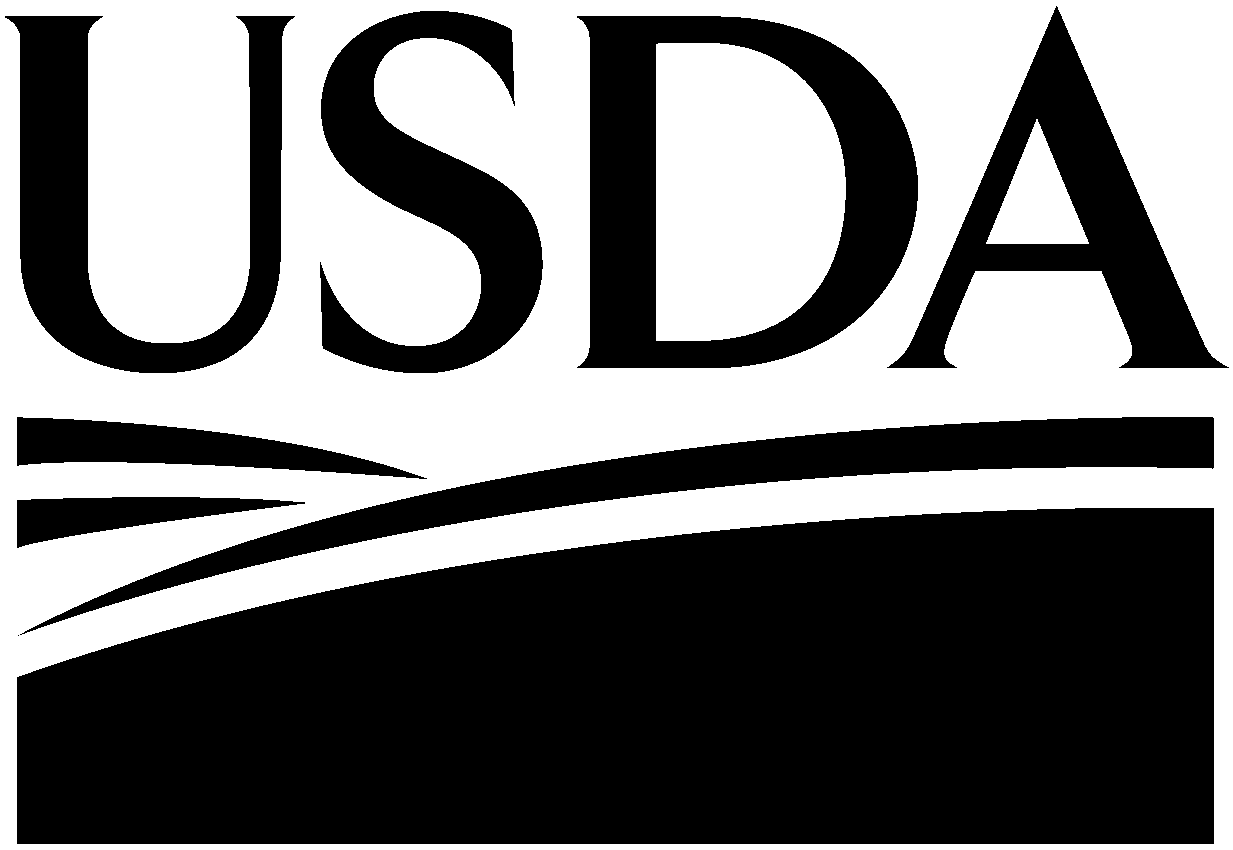 DRY BEAN PLANTINGSDRY BEAN PLANTINGSDRY BEAN PLANTINGS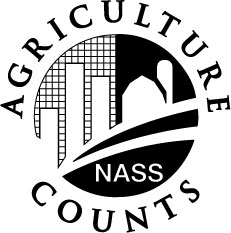 NATIONALAGRICULTURALSTATISTICSSERVICE New York Field Office 10B Airline Drive Albany,  NY  12235 1-800-821-1276 Fax: 1-800-591-3834Knowledge of the quantity of seed beans planted in New York is needed in arriving at an accurate picture of dry bean acreage planted by kinds of beans.  It is important that the sources of seed be specified so that the results of this inquiry can be related to other information on quantities of seed obtained through various channels.  Under Title 7 of the U.S. Code and CIPSEA (Public Law 107-347), facts about your operation are kept confidential and used only for statistical purposes. Response is voluntary. Please return this inquiry promptly.  Thank you for your help.Knowledge of the quantity of seed beans planted in New York is needed in arriving at an accurate picture of dry bean acreage planted by kinds of beans.  It is important that the sources of seed be specified so that the results of this inquiry can be related to other information on quantities of seed obtained through various channels.  Under Title 7 of the U.S. Code and CIPSEA (Public Law 107-347), facts about your operation are kept confidential and used only for statistical purposes. Response is voluntary. Please return this inquiry promptly.  Thank you for your help.Please make corrections to name, address and Zip Code, if necessary.Please make corrections to name, address and Zip Code, if necessary.	PLEASE REPORT FOR THE FARM YOU OPERATE	DRY BEAN ACREAGE PLANTED AND SEED USED - 2011 CROPSURVEY RESULTS:  To receive the complete results of this survey on the release date, go to www.nass.usda.gov/resultsWould you rather have a brief summary mailed to you at a later date? . . . . . . . . 1 Yes		3No	099 Reported by:____________________________________________________________Date:________________________________________According to the Paperwork Reduction Act of 1995, an agency may not conduct or sponsor, and a person is not required to respond to, a collection of information unless it displays a valid OMB control number. The valid OMB control number for this information collection is 0535-0002  The time required to complete this information collection is estimated to average 10 minutes per response, including the time for reviewing  instructions, searching existing data sources, gathering and maintaining the data needed, and completing and reviewing the collection of information.For office use onlyFor office use onlyFor office use onlyFor office use onlyFor office use onlyFor office use onlyFor office use onlyFor office use onlyFor office use onlyFor office use onlyResponseResponseResponseRespondentRespondentModeModeModeEnum.Eval.1-Comp2-R3-Inac 4-Office Hold5-R – Est6-Inac – Est7-Off Hold – Est8-Known Zero99011-Op/Mgr2-Sp3-Acct/Bkpr4-Partner9-Oth99021-Mail2-Tel3-Face-to-Face4-CATI5-Web6-e-mail7-Fax8-CAPI19-Other9903098100